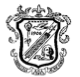 ALPHA PHI ALPHA FRATERNITY, INC., BETA LAMBDA EDUCATION INSTITUTE (BLEI)ANNUAL BLEI SCHOLARHIP OF ALPHA PHI ALPHA FRATERNITY, INC.Alpha Phi Alpha Fraternity, Inc., Beta Lambda Chapter invites African-American high school male-seniors to apply for annual BLEI scholarships of Alpha Phi Alpha Fraternity, Inc., Beta Lambda Chapter. The purpose of the scholarships is to promote the educational, social, and cultural welfare of youth in the Greater Kansas City area that are now or have been traditionally classified as deprived or under-privileged. Scholarships in the amount of $500.00 will be awarded to qualifying students. Interested students should complete the attached Scholarship Application and submit to email address Ardie.Bland89@gmail.com.  The deadline for submission is Monday, April 17, 2023. Those awarded scholarships will be notified by Monday, May 1, 2023. For more information, please contact Ardie A. Bland by e-mail at Ardie.Bland89@gmail.com.###
For Immediate Release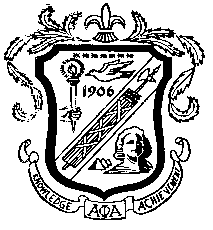 ALPHA PHI ALPHA FRATERNITY, INC.,BETA LAMBDA EDUCATION INSTITUTE (BLEI)P. O. BOX 300221KANSAS CITY, MO 64130DIRECTIONS: PLEASE PRINT, ANSWER ALL QUESTIONS FULLY AND SIGN PAGE TWOATTACH ADDITIONAL PAGE(S) AS REQUIREDPART 1: STUDENT INFORMATIONNAME______________________________________________________________________________LAST	        					 FIRST	   				MIADDRESS___________________________________________________________________________	      STREET					CITY		   	       STATE        ZIPC-PHONE____________________H-PHONE__________________EMAIL_____________________PARENT/GUARDIAN_________________________________________________________________LAST	        			 FIRST	   				MIC-PHONE____________________H-PHONE__________________EMAIL_____________________PARENT/GUARDIAN_________________________________________________________________LAST	        			 FIRST	   				MIPART 2: SCHOOL INFORMATION SCHOOL NAME_____________________________________________PHONE________________SCHOOL ADDRESS_________________________________________________________________      STREET			CITY			         STATE	ZIP	CREDITS COMPLETED_____CUMULATIVE GPA_____ACT SCORE_____DATE_______SAT SCORE____DATE_______PART 3: FINANCIAL INFORMATIONLIST ALL FINANCIAL ASSISTANCE YOU WILL RECEIVE FROM ALL SOURCESGRANTS $_______LOANS $_______ SCHOLARSHIP $_______ OTHERS $________ TOTAL $___________	HOUSEHOLD INCOME BASED ON GROSS INCOME FROM LAST YEAR	PARENT/GUARDIAN$_____________ OTHERS &_______________  TOTAL $_________PART 4: OTHER INFORMATIONDATE YOU WILL ENTER COLLEGE: MONTH____________ YEAR ___________LIST COLLEGE(S) APPLIED TO: (1) ________________________(2) ________________________(3) _________________________________(4) ____________________________________INTENDED:  MAJOR ____________________________ MINOR ____________________________EXTRACURRICULAR ACTIVITIES ________________________________________________________________________________________________________________________________________COMMUNITY ACTIVITIES________________________________________________________________________________________________________________________________________________**Scholarship will be awarded after the recipient has officially enrolled in college by the fall of calendar year in which scholarship is awarded. BLEI scholarship financial award will be sent directly to the scholarship recipient upon receipt of confirmation that the student is enrolled as a fulltime student from the college registrar. ** APPLICANT REQUIRMENT FORMI understand the requirements I must complete to receive a scholarship from Alpha Phi Alpha Fraternity, Inc., Beta Lambda Educational Institute are:Prepare performance goals in personal, educational, community service, and career areas, to act as a basis for counseling by the advisory committee.Include an official high school transcript and three letters of recommendation.I also hereby authorize the release of information contained in this application package for processing purposes.Student Signature_________________________________________ Date Signed ___________Why do you think you should be selected to receive a scholarship from Alpha Phi Alpha Fraternity, Inc., Beta Lambda Educational Institute? (Please limit your response to 150 words but include goals in personal, educational, community service, and career areas.) Use a separate sheet of paper if necessary.____________________________________________________________________________________________________________________________________________________________________________________________________________________________________________________________________________________________________________________________________________________________________________________________________________________________________________________________________________________